SAKSDOKUMENTER STUDENTTING 6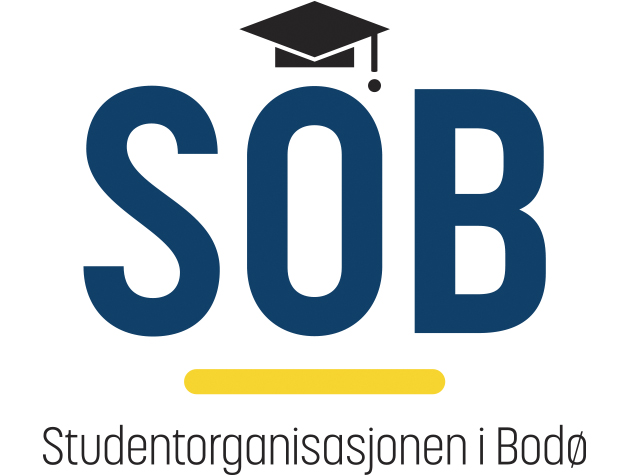 Vel møtt!Med vennlig hilsenStudentorganisasjonen i Bodø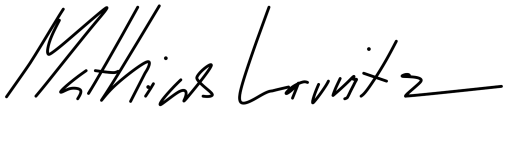 _____________________________________Mathias LauritzenStudentleder"Med lov skal landet vårt byggest, og ikkje med ulov øydast.""Det er Studentleders råd og bud, med tilslutning fra de klokeste menn og kvinner, at folk skal gå fastande til tings, søke ting når sola er i aust og være på tinget til nons. Øl skal ikkje føres til tings, hverken for salg eller på annet vis. De menn eller kvinner som ståker eller er høgrøstet betaler en øre sølv i bot."Representanter						1 Mathias Lauritzen					Studentorganisasjonen i Bodø2 							Handelshøgskolens studentforening Nord3							Handelshøgskolens studentforening Nord4							Handelshøgskolens studentforening Nord5							Handelshøgskolens studentforening Nord6							Handelshøgskolens studentforening Nord7							Studentforeningen INTER8 							Studentforeningen INTER9							Studentforeningen INTER10							Studentforeningen INTER11							Studentforeningen INTER12							Studentforeningen ProStud13							Studentforeningen ProStud14							Studentforeningen ProStud15							Studentforeningen ProStud16							Studentforeningen ProStud17							Studentforeningen ProStud18							Studentforeningen Nugla19							Studentforeningen Nugla20							Studentforeningen NuglaObservatører						1 Magnus Emil Mjøen Voster				Markedsansvarlig2 Sven Keizer						Internasjonalt ansvarlig3 Anders Drangeid					Økonomiansvarlig4 Karoline Wik						Leder StudentUKA i Bodø5 Erik Finnerud					Leder BOSI6 Amanda Margrete Johansen			Leder Start Nord7 Helen Thommasen					Leder Fadderperioden i Bodø8 Øystein Falch					Leder Ventus 9 Hanne Vikan						Leder Tur- og friluftsforum10 Jørgen Husby 					Leder HHS Nord11 Assad Munir					Leder Nugla12 Simen Nørstebø					Leder ProStud13 Trude Gjelsten					Leder INTER14 Kjetil Fjellgaard					Universitetsstyret15 Stian Hiis Bergh					Styreleder Studentinord16 Bjørn Olsen					Rektor Nord universitet17 Anita Eriksen					Direktør Nord universitet18 Bente Sofie Larsen					Direktør Studentinord19 Kjell Dreyer Larsen					Kontrollkomiteen20 Daniel Olsen					Leder ISUSak 1: KonstitueringGodkjenneing av innkallingInnkallingen ble sendt ut 21.05.2017Innstilling til vedtak:Innkallingen godkjennesGodkjentValg av møtelederInnstilling til vedtak: Stian Hiis Bergh velges som møtelederValgtValg av referentInntilling til vedtak:Hilde Iren Hardy velges som referentValgtValg av tellekorpsInnstilling til vedtak:To observatører velges som tellekorps.Tor Wingestad Flåm og Andreas Vestvann JohnsenValg av protokollunderskrivereInnstilling til vedtak:Lars Jakob Hegge og Mathias LauritzenValgt Godkjenning av sakslisteInnstilling til vedtak:Sakslisten godkjennesGodkjentGodkjenning av forretningsordenInnstilling til vedtak:Fremlagt forretningsorden godkjennesGodkjentForslag til sakslisteKonstituering.Godkjenning av innkalling.Valg av møteleder.Valg av referent.Valg av tellekorps.Valg av protokollundersrkivere.Godkjenning av saksliste.Godkjenning av forretningsorden.ReferaterÅrsmøteOrienteringerDiskusjonssakerValgForskuttering av budsjettposterFullmakterÅrsrapportResolusjonerSpørretimenEventueltForslag til forretningsordenForretningsorden for SOBs Årsmøte og StudenttingUnder følger forretningsorden for SOBs årsmøte og studentting.  Denne gjelder såfremt en annen forretningsorden ikke blir vedtatt.1	OrganerÅrsmøte er Studentorganisasjonen i Bodø (SOB) sitt høyeste organ.  Møtet reguleres av SOBs vedtekter, kapittel 4, samt denne forretningsorden.1.1	DelegaterÅrsmøtet delegater velges av studentforeningene etter Vedtektene § 4-1.  Studenttingets medlemmer velges av studentforeningene etter Vedtektene §5-1.1.2	ObservatørerAlle studenter har observatørrett jmf. Vedtektene §4-1. I tillegg har følgende observatørrett:StudentiNord ved styreleder og direktør, eller den direktør utpekerStyret i SOBValgkomitéenSOBs ansatteKontrollkomiteenUniversitetsstyretRektor og direktør ved NORD UniversitetetMøtet kan særskilt vedta at andre har observatørstatus.1.3	Rettigheter og plikter i møtetDelegater har talerett, forslagsrett og stemmerett. Observatører har tale- og forslagsrettGjester har kun talerettDelegater har møteplikt1.4	BeslutningsdyktighetÅrsmøtet er beslutningsdyktig når minst 3/4 av de valgte delegatene er til stede og hver studentforening er representert, jmf. Vedtektene §4-1.1.5	KonstitueringEtter åpningshilsen, presenterer leder eller leders stedfortreder, styrets forslag til to ordstyrere, etter at ordstyrer er valgt overtar ordstyrer og sørger for at referenter og tellekorps blir valgt. Valg av disse foretas av Studenttinget.Deretter foretas godkjenning av styrets forslag til (i denne rekkefølgen): innkalling, sakslisten, og eventuelt dagsorden. Dersom studenttinget ønsker spesifisering av tidsbruken til sakslisten, skal et tidsanslag gis. Hvis studenttinget ønsker å endre behandlingsrekkefølgen til sakslisten, skal dette stemmes over av studenttinget. Studenttinget vedtar konstitueringen med alminnelig flertall. Når dette er gjort er møtet konstituert.1.6	PermisjonerDersom delegater med møteplikt ønsker å forlate møtet underveis i forhandlingene må det søkes om permisjon.  Søknader må føres på eget ark og leveres til ordstyrerbenken.  Alle søknader skal inneholde begrunnelse for vurdering av ordstyrerbenken.  Ordstyrerbenken behandler permisjonssøknader fortløpende.  Ved overdragelse av stemmerett til vara, skal det angis hvem stemmeretten overdras til.  1.7	Ikke godkjent fraværDersom en delegat forlater møtet uten godkjent permisjonssøknad, vil dette medføre tap av delegatstatus i møtet.  2	Midlertidige møteverv2.1	MøteledelseMøteledelse består av to personer, møteleder/ordstyrer og referent.  Møteledelsen velges under konstituering etter innstilling fra studentstyret.  Referent fører referat.2.2	TellekorpsTellekorpset velges under konstituering etter innstilling fra studentstyret.  Tellekorps består av minst tre personer, og referent fungerer som kontrollorgan under valg.3	Saksbehandling under møtetÅrsmøtet skal som hovedregel holdes åpen for offentligheten.  Årsmøtet kan vedta å lukke møtet i enkeltsaker med kvalifisert flertall3.1	Lukking av møtetÅrsmøtet kan lukke møtet.  Ved forslag om lukking av møtet skal det inviteres til debatt der kun delegater og observatører har talerett.  3.2	TalestolOrdet tas fra anvist plass i salen.3.3	Henvendelse av talerTaler skal alltid tale til ordstyrer. Det tillates ikke personangrep eller upassende språkbruk.  Ved omtale av andre personer, skal personen omtales ved tittel, evt. Delegatnummer.  Dersom momenter i dette punkt ikke blir fulgt, har ordstyrer anledning til å kutte taletiden til taler.  Dette kan ikke påklages.3.4	TaletidTaletiden på innlegg skal ikke være lengre enn to – 2 – minutter.  Det gis adgang til to - 2 – replikker til hvert innlegg med anledning til svarreplikk.  Replikker skal ikke vare lenger enn ett - 1 – minutt.  Svarreplikk skal ikke vare lenger enn 30 sekunder.  Møteledelsen og andre med forslagsrett kan forslå endringer i taletid og replikkveksling i enkeltsaker eller for hele møtet. Møteledelsen kan foreslå å kutte i replikker dersom inntegnet liste overskrider avsatt tid til debatten.  3.5	Inntegning til debattInntegning til debatt gjøres til møteledelsen med delegatskilt.  Ved innlegg skal delegatskiltet holdes opp.  Ved replikk skal delegatskiltet holdes opp med to fingre synlig foran delegatskiltet.  Møteledelsen kan forslå skriftlig inntegning.  Møteledelsen har anledning til å redigere talerlisten slik at forslagsstillere får presentert sine forslag tidlig i debatten.3.6	Til ordenDen som tegner seg til forretningsorden, tidsplan eller voteringsorden skal få ordet umiddelbart etter at pågående replikkveksling er avsluttet.  Taletiden er da ett - 1 – minutt.  Det gis ikke replikker på slike innlegg.  Møteledelsen avgjør om det åpnes for debatt i slike tilfeller.  Møtet kan overprøve møteledelsens avgjørelse.  3.7	Sette strekMøteledelsen og andre med forslagsrett kan foreslå at strek settes.  Det innebærer at inntegning til innlegg og levering av nye forslag avsluttes.  Dette vedtas med alminnelig flertall.  Når det er vedtatt at strek skal settes, gis det anledning til å tegne seg i løpet av neste talers innlegg før talerlisten så leses opp og strek er satt.  Etter strek er satt i debatten, gis det adgang til én replikk til hver innlegg med anledning til svarreplikk.  3.8	Sette kontantstrekMøteledelsen og andre med forslagsrett har anledning til å forslå at debatten avsluttes umiddelbart.  Dette gjøres med kvalifisert flertall3.9	Innlevering og presentasjon av forslagAlle forslag og endringsforslag må leveres skriftlig på eget endringsforslagsskjema til møteledelsen.  Alle forslag og endringsforslag må presenteres av forslagsstiller.  Alle forslag og endringsforslag leses også høyt opp av ordstyrer før votering kan foretas.  Når votering har startet, er det ikke mulig å levere inn nye forslag.    3.10	ProtokolltilførslerProtokolltilførsler kan leveres av alle med forlagsrett.  Protokolltilførsler leveres til ordstyrerbenken innen møtet er hevet.  Protokolltilførselen må inneholde hvilken sak du vil ha tilførsel til, fullt navn og delegatnummer.4	Votering4.1	DefinisjonerAlminnelig flertall er oppnådd dersom det blant de avgitte stemmene er flere for enn mot forslaget og det ikke er flere blanke stemmer enn avgitte stemmerAbsolutt flertall er oppnådd når mer enn 50% av de tilstedeværende stemmeberettigede på møtet stemmer for forslaget.Kvalifisert flertall er oppnådd når mer enn 2/3 av de tilstedeværende stemmeberettigede på møtet stemmer for forslaget.3/4 kvalifisert flertall er oppnådd når mer enn 3/4 av de tilstedeværende stemmeberettigede på møtet stemmer for forslaget.4.2	VoteringVotering skjer ordinært ved håndsopprekking.  Skriftlig votering foretas dersom en eller flere av studenttingets medlemmer krever det.  Opptelling foretas av tellekorps.4.3	PrøvevoteringDersom en eller flere av studenttingets medlemmer foreslår prøvevotering i en sak, skal det først voteres hvorvidt studenttinget ønsker prøvevotering.  Resultatet av en prøvevotering får ingen konsekvenser for behandling av saken. 4.3	Avgjøring av voteringVotering avgjøres ved alminnelig flertall, dersom annet ikke er bestemt.  Votering skjer ordinært ved håndsopprekning av stemmeskilt.  Studenttingets medlemmer kan ikke unnlate å avgi stemmetegn.  Det finnes tre gyldige stemmeordner – for, imot eller avholdende/blankDet kan foretas skriftlig votering dersom et alminnelig flertall krever det.5	ValgAlle personvalg med mer enn én kandidat skal foregå skriftlig.  Ved stemmelikhet med flere kandidater enn plasser, elimineres den kandidaten med færrest stemmer, frem til vi sitter igjen med kandidater for å fylle åpne plasser.  Ved stemmelikhet mellom to kandidater til én plass, skal det utstedes nyvalg.  Dersom nyvalget også ender med stemmelikhet, skal valget avgjøres ved loddtrekking.  5.1	Fremme kandidaterKandidater kan fremme sitt kandidatur eller få andre til å fremme sitt kandidatur når dette skal velges.5.2	Presentasjon av valgkomiteens innstillingValgkomiteen presenterer sine innstillinger til valgene.  5.3	ValgtaleDet gid anledning til valgtaler knyttet til alle valg.  Taletiden fastsettes av møteledelsen, men maksimalt tre – 3 – minutter.5.4	Offentliggjøring av valgresultatTellekorpset gir resultatet av valgresultatet til ordstyrerbenken.  Ordstyrerbenken presenterer så resultatet.  Stemmetallene offentliggjøres ikke, men den enkelte kandidat kan etterspørre sitt eget stemmetall.  6	Sluttbestemmelser6.1	Spørsmål som ikke er regulertDersom et spørsmål ikke er regulert i denne forretningsorden, eller gjennom vedtektene, kan Studenttinget med alminnelig flertall avgjøre hvilken praksis som skal gjelde6.2 Fravik fra forretningsordenÅrsmøtet kan, med kvalifisert flertall, endre eller fravike forretningsorden i løpet av møtet, dersom dette ikke er regulert av vedtektene.Sak 2: ReferaterAktuelle referat ligger vedlagt. ÅrsmøteInnstilling til vedtak:	Referatet taes til orienteringVedtattSak 3: OrienteringerOrienteringer:Mathias Lauritzen orienterer om arbeidet siden forrige Studentting.Innstilling til vedtak:	Orienteringene tas til orientering.Sak 4: DiskusjonssakerStudentinord ønsker en diskusjon om fremtidig studenthus/studentsamfunn og vil innlede før saken.Svein Valle ønsker innspill fra Studenttinget om fremtiden til Studenthuset UFO.Det rapporteres fra salen om samarbeidsproblemer, liten forutsigbarhet, dårlig vasking, liten tillit fra studentene. Ønske om bordtennis,biliardbord.Det ønskes endringer i driftsmodellen.Innstilling til vedtak:Innspillene tas til etteretning.VedtattSak 5: ValgFølgende verv skal velges:NestlederØkonomiansvarligInternasjonalt ansvarligValgkomitéens innstilling:Nestleder: Anders DrangeidØkonomiansvarlig: Faiza ButtInternasjonalt ansvarlig: Alexander HjermindValgtSak 6: Forskuttering av budsjettposterFor å kunne ha tilstrekkelig demokratisk forankring bak organisasjonens økonomi er det ønskelig at Studenttinget vedtar forskutteringer for kostnader som løper fra 1. juli til ordinær budsjettbehandling. Dette omfatter av betydelige kostnader:PersonalkostnaderVelkomstenFadderperiodenBakgårdenSøkbare midlerVedlagt ligger forslag til forskutteringer.Innstilling til vedtak:Studenttinget vedtar fremlagt forslag til forskuttering av budsjettposter.Lønn til Studenleder i SOB fastsettes til lønnstrinn 22VedtattSak 7: FullmakterDet er valgt ny leder for organisasjonen som Studenttinget skal ha et arbeidsforhold til, det er hensiktmessig dersom Studenttinget innvilger to personer fullmakt for å forhandle og signere arbeidskontrakt med ny leder. Denne fullmakten er begrenset av vedtak og retningslinjer gitt av Studenttinget og årsmøtet.Innstilling til vedtak:Avtroppende leder og en studenttingsrepresentant (velges på møtet) får fullmakt til forhandle og signere arbeidskontrakt med ny leder.Fullmakten gjelder innenfor vedtak og retningslinjer gitt av Studenttinget og årsmøtet.Organisasjonskonsulenten i organisasjonen skal årlig reguleres i lønn med bakgrunn i samtaler og forhandlinger. Arbeidsforholdet er mellom organisasjonens styre og organisasjonskonsulent. Det er hensiktsmessig at det pekes ut to personer som får fullmakt til å forhandle og regulere lønn med organisasjonskonsulent.Innstilling til vedtak:Påtroppende leder og et styremedlem får i fellesskap fullmakt til å gjennomføre lønnsforhandlinger med organisasjonskonsulent, samt fastsette lønn.Fullmakten gjelder innenfor normale justeringer i lønninger.VedtattFra 31. mai vil det gå om lag tre måneder før det kan avholdes et nytt møte i Studenttinget, i løpet av denne perioden vil det være behov for å gjøre beslutninger og vedtak som normalt har beslutningsmyndighet hos Studenttinget. For å kunne gjøre slike beslutninger og vedtak er det hensiktsmessig dersom styret tillegges en fremskutt beslutningsmyndighet i gitte periode.Innstilling til vedtak:Organisasjonens styre kan fra og med 1. juni til neste Studentting gjøre bindende vedtak som normalt ville vært gjort av Studenttinget.Ved eventuelle ekstraordinære situasjoner eller saker skal et eventuelt vedtak gjøres i samråd med ledergruppen.Vedtak: Organisasjonens styre kan fra og med 1. juni og til og med 1. juli gjøre bindende vedtak som normalt ville vært gjort av studenttingeti samråd med påtroppende styre.VedtattSak 8: ÅrsrapportRapporten fremlegges på møtet.Sak 9: ResolusjonerIngen resolusjonerSak 10: SpørretimenI denne saken kan det rettes spørsmål mot alle organisasjonens organer, samt Nord universitet og Studentinord.Karl Kristian Kroken ønsker informasjon om Bakgården.Ørjan Heldal informerer om den pågående jobbingen samt litt om økonomi.Nugla.. Vil det bli noen form for kontortid på studentlederkontoret?Lars Jakob Hegge svarer at det er ønskelig med kontortid, men må snakke med påtroppende styre om dette.Sak 11: EventueltJørgen Husby takker  Mathias Lauritzen for hans innsats som studentleder.Lars Jakob takker også Mathias Lauritzen for hans innsats. 